中高層建築物等給水計画書【増圧】　　　　　　　　　　　　　　　　　　　　　　　　　　　　　　年　　月　　日（宛先）静岡市公営企業管理者　　　　　　　　　　　　　　　　　　　　　　　　　　住　所申請者　　　　　　　　　　　　　　　　　　　　　　　　　氏　名　　　　　　　　　　　　　　　下記のとおり、中高層建築物等給水計画書を提出します。記１　設備場所２　建築物の名称３　建築物の形態　　　　　□専用住宅　　　　□併用住宅　　　　　　　　　　　　　□集合住宅　　　　　　　　　　　　　□事務所ビル、倉庫　　　　　　　　　　　　　□店舗　　　　　　　　　　　　　□その他（　　　　　　）４　完成時期５　添付書類　　位置図・平面図・立体図・水理計算書・メーター取付場所及び配管図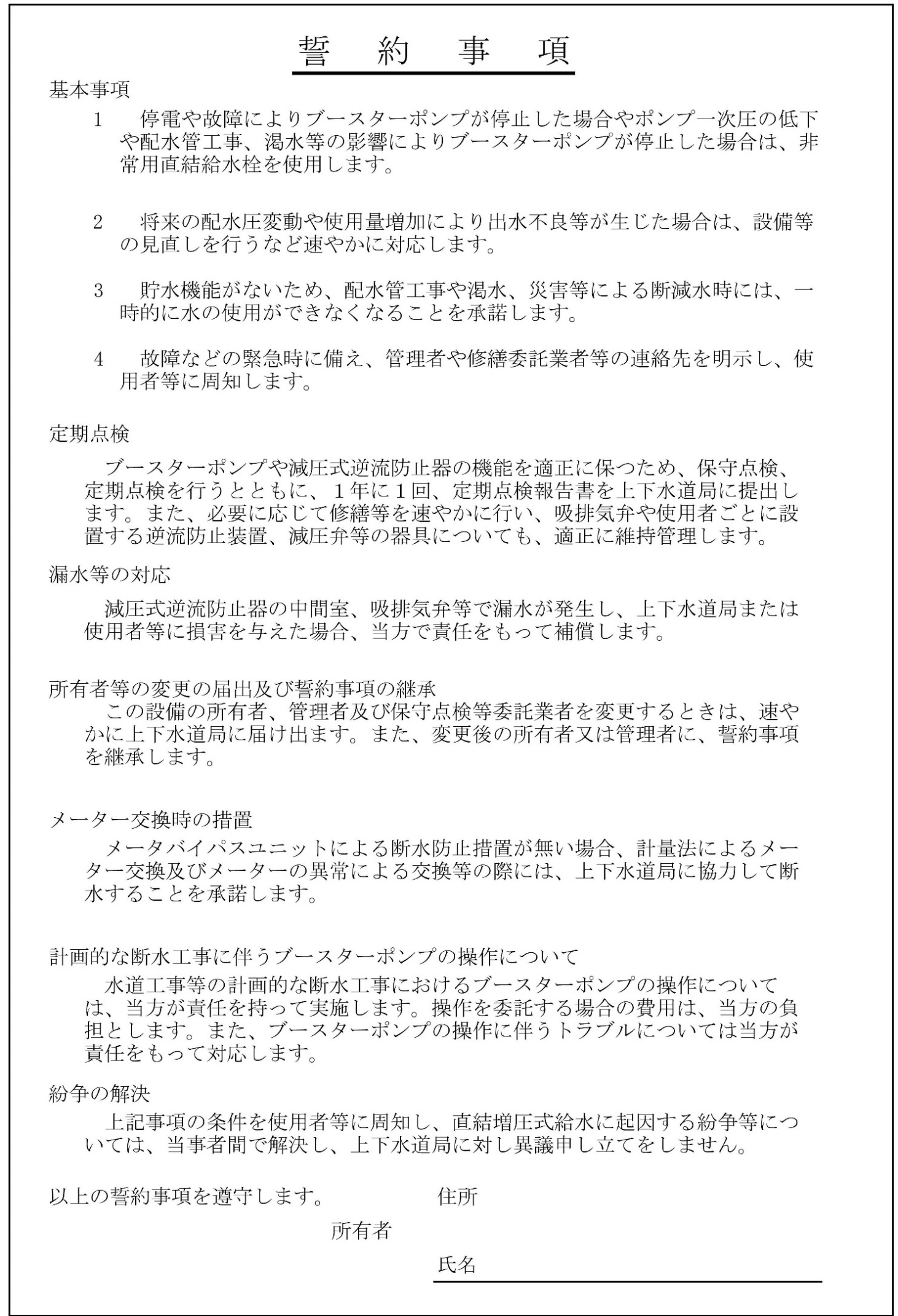 給　水　計　画　概　要　書所　　有　　者住所氏名住所氏名住所氏名住所氏名住所氏名住所氏名住所氏名住所氏名住所氏名住所氏名設　　計　　者住所氏名住所氏名住所氏名住所氏名住所氏名住所氏名住所氏名住所氏名住所氏名住所氏名連　　絡　　先住所　　　　　　　　　　　　　　　　　　　電話（　　　）　　－氏名　　　　　　　　　　　　　　　　　　　連絡者　　　　　　　　　宛住所　　　　　　　　　　　　　　　　　　　電話（　　　）　　－氏名　　　　　　　　　　　　　　　　　　　連絡者　　　　　　　　　宛住所　　　　　　　　　　　　　　　　　　　電話（　　　）　　－氏名　　　　　　　　　　　　　　　　　　　連絡者　　　　　　　　　宛住所　　　　　　　　　　　　　　　　　　　電話（　　　）　　－氏名　　　　　　　　　　　　　　　　　　　連絡者　　　　　　　　　宛住所　　　　　　　　　　　　　　　　　　　電話（　　　）　　－氏名　　　　　　　　　　　　　　　　　　　連絡者　　　　　　　　　宛住所　　　　　　　　　　　　　　　　　　　電話（　　　）　　－氏名　　　　　　　　　　　　　　　　　　　連絡者　　　　　　　　　宛住所　　　　　　　　　　　　　　　　　　　電話（　　　）　　－氏名　　　　　　　　　　　　　　　　　　　連絡者　　　　　　　　　宛住所　　　　　　　　　　　　　　　　　　　電話（　　　）　　－氏名　　　　　　　　　　　　　　　　　　　連絡者　　　　　　　　　宛住所　　　　　　　　　　　　　　　　　　　電話（　　　）　　－氏名　　　　　　　　　　　　　　　　　　　連絡者　　　　　　　　　宛住所　　　　　　　　　　　　　　　　　　　電話（　　　）　　－氏名　　　　　　　　　　　　　　　　　　　連絡者　　　　　　　　　宛指定給水装置工事事業者担当者連絡先建造物の構造・階層戸数戸数使用水量日最大水量時間最大水量時間最大水量時間最大水量分岐配水管口径mmmmmm水圧測定済・未済・未測定値測定値測定値MPa既存給水管有（　　　mm ） ・ 無有（　　　mm ） ・ 無有（　　　mm ） ・ 無有（　　　mm ） ・ 無希望給水管口径希望給水管口径希望給水管口径希望給水管口径希望給水管口径mm親メーター口径mmmmmmmm散水メーター散水メーター散水メーター散水メーター散水メーター有 ・ 無メータバイパスユニット有　（メーカー名　　　　　　　　　　）　・　　無有　（メーカー名　　　　　　　　　　）　・　　無有　（メーカー名　　　　　　　　　　）　・　　無有　（メーカー名　　　　　　　　　　）　・　　無有　（メーカー名　　　　　　　　　　）　・　　無有　（メーカー名　　　　　　　　　　）　・　　無有　（メーカー名　　　　　　　　　　）　・　　無有　（メーカー名　　　　　　　　　　）　・　　無有　（メーカー名　　　　　　　　　　）　・　　無有　（メーカー名　　　　　　　　　　）　・　　無各戸メーター局　・　私設局　・　私設平型直読平型直読平型直読口径　　　　mm　　　　　　　個口径　　　　mm　　　　　　　個口径　　　　mm　　　　　　　個口径　　　　mm　　　　　　　個口径　　　　mm　　　　　　　個各戸メーター局　・　私設局　・　私設リモートリモートリモート口径　　　　mm　　　　　　　個口径　　　　mm　　　　　　　個口径　　　　mm　　　　　　　個口径　　　　mm　　　　　　　個口径　　　　mm　　　　　　　個各戸メーター局　・　私設局　・　私設電子電子電子口径　　　　mm　　　　　　　個口径　　　　mm　　　　　　　個口径　　　　mm　　　　　　　個口径　　　　mm　　　　　　　個口径　　　　mm　　　　　　　個集中検針盤メーカー　　　　製　・　形式（　　　　　　　　　　　）　　　　製　・　形式（　　　　　　　　　　　）　　　　製　・　形式（　　　　　　　　　　　）　　　　製　・　形式（　　　　　　　　　　　）　　　　製　・　形式（　　　　　　　　　　　）　　　　製　・　形式（　　　　　　　　　　　）　　　　製　・　形式（　　　　　　　　　　　）　　　　製　・　形式（　　　　　　　　　　　）　　　　製　・　形式（　　　　　　　　　　　）　　　　製　・　形式（　　　　　　　　　　　）ブースターポンプメーカー名メーカー名ブースターポンプ形式形式　　Φ  　 ×　　ℓ/min　×　   m　×　  kw　　Φ  　 ×　　ℓ/min　×　   m　×　  kw　　Φ  　 ×　　ℓ/min　×　   m　×　  kw　　Φ  　 ×　　ℓ/min　×　   m　×　  kw　　Φ  　 ×　　ℓ/min　×　   m　×　  kw　　Φ  　 ×　　ℓ/min　×　   m　×　  kw　　Φ  　 ×　　ℓ/min　×　   m　×　  kw　　Φ  　 ×　　ℓ/min　×　   m　×　  kwブースターポンプ仕様仕様減圧式逆流防止器※内蔵型の場合記入不要メーカー名メーカー名減圧式逆流防止器※内蔵型の場合記入不要形式形式備考